Kindergarten School Supply List2023-2024All students will need:1 backpack (no wheels please)Scissors blunt tip5 pack of purple glue sticks1 large container of Clorox wipes1 package of baby wipes1 can of Lysol Disinfectant Spray1 3ct. box of facial tissue1 pack of gallon sized Ziploc bags1 pack of quartz sized Ziploc bags1 pack of large pink erasers1 4ct. of jumbo pencils1 crayon box1 pack of regular pencils1 16ct. box of crayons4 24ct box of crayons 1 wide ruled composition books (yellow)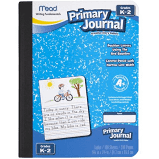 2 Primary journals 2 pocket folders (green, blue)2 rolls of paper towels1 pack of collated construction paper 